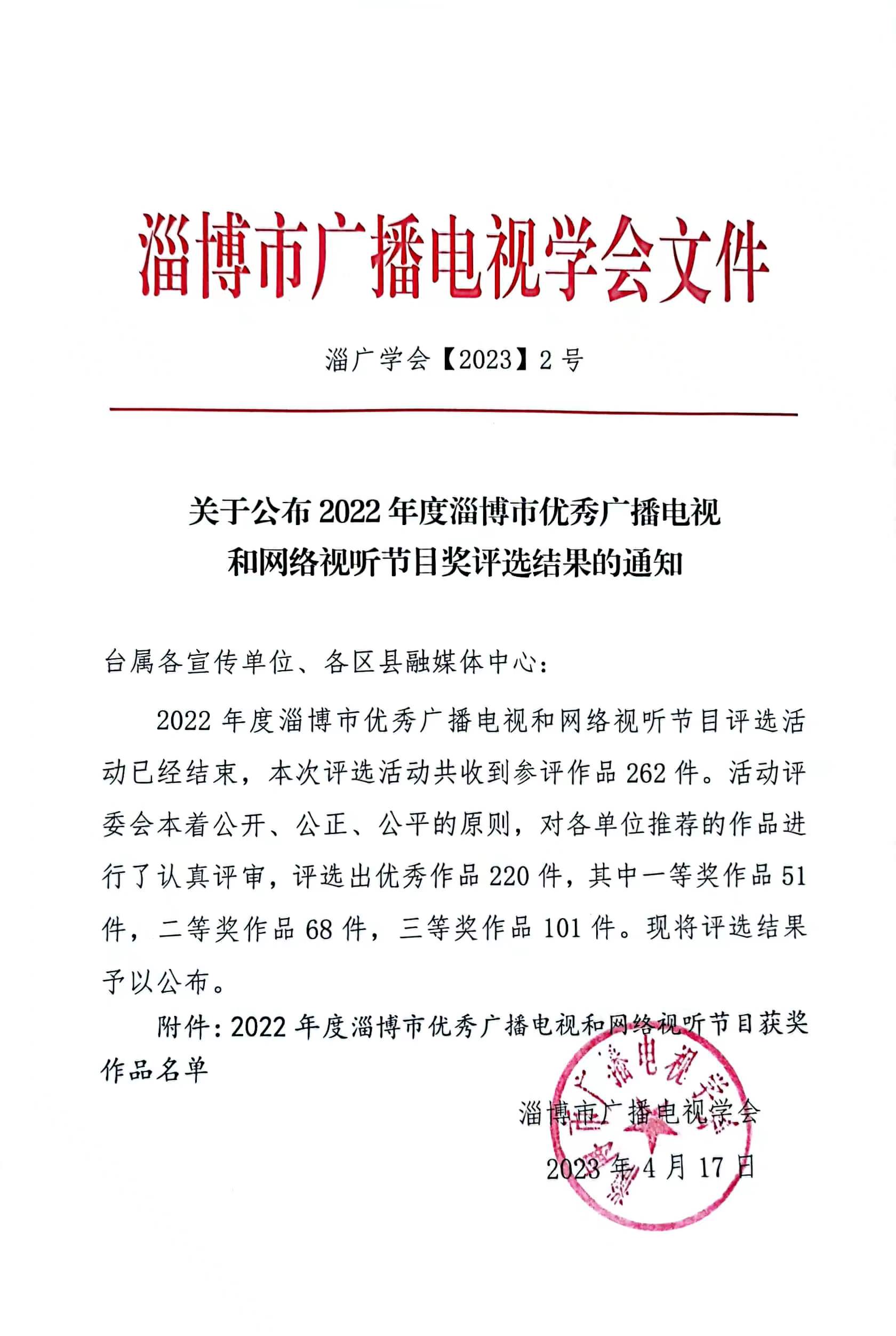 附件：2022年度淄博市优秀广播电视和网络视听节目获奖作品名单广播新闻一等奖（6件）1、焦桐花儿开（现场直播）作者：耿旻斐 张明 李爱华 商明亮 司志楠 高慧  广播产业运营中心2、远去的叫卖声（专题） 作者：丁丽娟 郭凤辉 史继磊 李军勇            广播产业运营中心3、淄博单项冠军的成长密码（评论）  作者：刘江帆 隆涛                            广播产业运营中心4、淄博法院试水个人破产，依法为创业者松绑（长消息）   作者：傅莹 张明                              广播产业运营中心5、用“碳”换“油”我国首个百万吨级碳捕集利用与封存项目投产（短消息）             作者：宋红梅 张明 孙文 陈蓓                 广播产业运营中心6、健康淄博跑起来（专题）      作者：孙伟军 陈蓓                           广播产业运营中心二等奖（10件）1、寻找稷下学宫（现场直播）    作者：刘江帆 常诚 刘晓莉 谢文国 耿旻斐       广播产业运营中心2、建设家庭养老床位 破解老人居家照护“痛点”（长消息）      作者：李传昌 孙文                            临淄区融媒体中心3、“回游”青年--返乡创业新青年的故事（专题）作者：丁丽娟 丁可 徐凯 高翠                  广播产业运营中心4、国学小书童—揭秘古人的“冬奥会”（专题）    作者：戴秀洁 燕霞 高曼 张鹰翔                广播产业运营中心5、国产大飞机C919用上“淄博制造”（短消息）   作者：张滋怡 孙阳 聂镜林 王蓬辉               广播产业运营中心6、有声大数据-你与冰雪也能有奇缘（专题）    作者：孙涵 司志楠                            广播产业运营中心淄博蹴鞠闪亮卡塔尔世界杯（短消息）   作者：朱志梅 李夏君 朱慧超                    临淄区融媒体中心汽车总动员--国产新能源汽车崛起的真相（专题）   作者：丁可 杨倩倩                             广播产业运营中心淄博：把银行柜台搬进批发市场金融活水助力复工复产（长消息）   作者：宋红梅 张明 王晓楠 陈蓓                广播产业运营中心小鬼当家--跟“小叮当”一起遨游天宫空间站（专题）   作者：杨倩倩 丁可                            广播产业运营中心三等奖（13件）1、淄博：“护商服务月”活动，护航重点企业加快发展（长消息）作者：王晓楠 刘军 窦永青                     张店区融媒体中心2、淄川首推“房惠贷” 20亿元雪中送炭保民生稳经济（长消息）作者：胡正甜 钟华 赵昭 常通                  淄川区融媒体中心3、边芹的幸福生活（超长消息）      作者：郭强                                 广播产业运营中心4、“鲁菜发源地”全力打造中国北方预制食品产业发展高地（专题）     作者：孙阳 聂镜林 王秀如 赵云超            广播产业运营中心5、医防融合 护航百姓健康（长消息） 作者：董静 李泽华                            周村区融媒体中心6、张光磊：一个民警的坚守（长消息）作者：胡钟华 胡正甜 赵昭  白晓燕             淄川区融媒体中心7、淄博好医生--改变体质能防癌？绿色中医如是说！（专题）作者：戴秀洁 胡可 燕霞 李营                 广播产业运营中心8、从“老字号”的兴衰谈工匠精神（评论）            作者：张滋怡 陈蓓 李泽华 赵云超              广播产业运营中心9、我要有话说：孩子在楼上跳绳您能忍吗？（评论）作者：王德平 吴娟 王丽华 聂镜林              广播产业运营中心10、不可思议的生活——打鼾也有潜在危险吗（专题）   作者：李冬蕊                                高青县融媒体中心淄博：“特殊文艺骑兵”用艺术的力量奉献社会（长消息）    作者：仇丽娜                                张店区融媒体中心打造全域公园  共享美好生活（长消息）作者：李泽华 董静                           周村区融媒体中心小村花馍香，幸福日子长（长消息）    作者：李泽华                                周村区融媒体中心广播新闻栏目一等奖（2件）《89早新闻》作者：耿旻斐 宋红梅 于梦娇  隆涛 刘江帆      广播产业运营中心《南书房》作者：韩瑛 郭凤辉 徐凯                      广播产业运营中心二等奖（1件）直播12345作者：张娇坤 朱建亮 王鹏                    广播产业运营中心三等奖（1件）i健康作者：王建  宗涛 王晓寒 徐小桐              桓台县融媒体中心电视新闻一等奖（13件）1、幼童悬挂五楼窗外 居民“生死托举”救援（短消息） 作者：张震 崔伟杰                                市融媒体中心永远冲锋的战士朱彦夫（系列片）作者：丁鹏 主莹 李红 王新天                  沂源县融媒体中心3、花开黛青山（短纪录片） 作者：宋赢 李俊杰 孙诚 宋伟                      市融媒体中心4、再见北站房 你好南站房（系列报道）作者：卢亮 肖洪永 刘洋                          市融媒体中心5、陈丙福：以“公心”赢”民心”  以“实干”创“实绩”（短纪录片）作者：杨阳 丁鹏 孙诚 宋伟                       市融媒体中心6、齐心为民 淄博市“最美公务员”“人民满意的公务员示范单位”发布仪式（现场直播）作者：许珊珊 吴玉琪 赵文喆 刘媛媛                市融媒体中心7、淄博：试水个人破产依法为创业者松绑（新闻专题）作者：杨剑 唐守辉                                市融媒体中心8、国家集采药品进村卫生室 市民就近低价购药（长消息）   作者：张帅 崔文涛 李超                       电视产业运营中心9、冬奥“冰丝带” 用上“淄博造”（长消息）作者：高凯 王学深                                市融媒体中心10、新春走基层：新农民的“三件套”（长消息）作者：吕宁 丁彬 魏伟 李松                        市融媒体中心11、乡村里的大厨（短纪录片）作者：王小君 陈强 郗远征 王灵乐             电视产业运营中心12、“喜迎党的二十大 创新聚力当先锋”创新榜样系列片（系列片）作者：李俊杰 杨阳 孙诚 宋赢 宋春华               市融媒体中心13、国内首个百万吨级碳捕集利用与封存项目建成（短消息） 作者：许涛 杨林 王学深                          市融媒体中心二等奖（18件）1、黄河新时代 九曲润淄博（系列片）      作者：谢国强 李艺璇 张姝 罗俊清 王慧 李旭 刘茂锋   电视产业运营中心2、朱彦夫：极限人生感动中国  精神之火家乡赓续（系列报道）作者：王学深 高增峰 高凯                         市融媒体中心3、记者观察：“留淄率”为何量质齐升（评论）作者：高明鹤 宋滢 肖洪永 何子强                  市融媒体中心      4、“加速转型跨越 矢志走在前列”榜样讲党课（现场直播）                 作者：宋伟 袁杨 宋春华 周梦君                    市融媒体中心5、“苇编姑娘 宋丽莹（短纪录片）作者：孙诚 宋赢 史娜 邢雅琪                     市融媒体中心6、流水村的产业嬗变（超长消息）     作者：赵刚 苏辉 马晓飞 高增峰                    市融媒体中心7、《大街》之《丝脉相承》（长纪录片）作者：霍小语 吴海丽 郭晓晴                   电视产业运营中心8、最熟悉的陌生人（短纪录片）作者：张桐 孙锋 孙子茜 成睿之                淄川区融媒体中心9、“单项冠军”是如何炼成的？（长消息）作者：曲磊 张玉福 刘然                          市融媒体中心10、做好“优”和“扩”两篇文章 打造高质量发展宏伟蓝图（超长消息）作者：曲磊 张玉福 张爱华                        市融媒体中心11、马踏湖的“苇秋”（专题片）               作者：罗俊清 刘茂锋                          电视产业运营中心        12、喜迎二十大 美丽乡村行（系列报道）作者：耿婷婷 张运波 刘晓敏  毕文婧 王雅迪 于志浩      桓台县融媒体中心13、七山一“图”二十年（长纪录片）作者：李海东 武斌 王晓宁 汪洋                   市融媒体中心14、拓展“长者食堂”功能 打造更多“幸福驿站”（新闻专题）作者：沈媛媛 曹振中                         电视产业运营中心15、厚道齐地 美德淄博（系列报道）作者：张玉福 刘然 曲磊                          市融媒体中心16、淄博公安首次侦破千亿元重特大色情赌博案（长消息）作者：王凯 张丛丛 孟眉                      电视产业运营中心17、环卫工卷入车底 众人抬车救出（短消息）作者：翟振 祝婕 孟虎 叶健东                  电视产业运营中心18、万难难阻少年志 拼搏筑梦梦成真--淄博体操小将逐梦25届省运会（专题片）作者：李旭 罗俊清 刘菲                       电视产业运营中心三等奖（25件）1、喜迎二十大 民生看变化（系列报道）作者：荆晶 祝婕 李思思                       电视产业运营中心2、一湖蝶变，看桓台治污魄力（超长消息）作者：宗涛 耿秀伟 殷佃杰 何子强              桓台县融媒体中心3、“科技副总”为企业注入科创新活力（长消息）作者：程莹莹 翟龙康                          高青县融媒体中心4、我区创新旅游模式 打造露营旅游新亮点（长消息）作者：张允辰 高少侠 蒋沁汝 邵丹丹           淄川区融媒体中心5、忠·孝029294（短纪录片）作者：张桐 徐治强 孙子茜 成睿之             淄川区融媒体中心6、希望（专题片）作者：赵浩 徐晨冬 张悦 单斐斐                张店区融媒体中心7、2021第三届影响淄博年度经济人物盛典（现场直播）作者：翟乃标 张笑圆 韩璐璐 宋华 李凯         电视产业运营中心8、淄博首个长者洗衣房 一件衣服仅需0.2元（评论） 作者：张帅 李超 崔文涛                       电视产业运营中心                       9、乡村振兴的仉家嬗变（超长消息）   作者：姜歆彤 王长峰 刘艳 胥超 崔瑾            高青县融媒体中心10、老人心脏骤停 热心市民紧急救援（短消息）  作者：祝婕 翟振 张爱华 荆晶                  电视产业运营中心  11、非遗在身边|淄博独有的地方戏——五音戏（专题片）  作者：张姝 王慧 刘振 罗俊清 公维             电视产业运营中心12、“疫”路同行 并蒂花开（短纪录片） 作者：耿秀伟 于小川 刘玉明 王正伟            桓台县融媒体中心13、忠魂（短纪录片）作者：孙俊明 嵇刚                            临淄区融媒体中心                   14、张店：为新业态新就业群体筑起温暖的“家”（长消息）     作者：张治国 朱佳 贾子琪 唐静雨              张店区融媒体中心15、“头雁”初心（专题片）作者：殷绍熠 王硕 赵浩 单斐斐                张店区融媒体中心16、56岁党员 冒险潜水清理河道（长消息）作者：翟振 祝婕 张爱华 孟虎                  电视产业运营中心17、淄川公安分局摧毁洗钱团伙（系列报道） 作者：孙兆明 邵丹丹 蒋沁汝 高少侠 宋阳 李亮      市融媒体中心18、丽行丽说“五区建设”（系列报道）作者：于丽丽 张善歆                          高青县融媒体中心                      19、花果种植嵌入“智慧芯”（新闻专题）                          作者：徐斌 朱东晔 周庆源 李爱田              博山区融媒体中心20、租金纾困贷款 缓解个体工商户经营压力（超长消息）作者：张帅 赵书利 崔文涛                    电视产业运营中心21、车站街道：“智慧社区”带来宜居新生活（长消息） 作者：张治国 贾子琪 朱佳 唐静雨              张店区融媒体中心22、我们村的北大博士村官（专题片） 作者：李浩                                   博山区融媒体中心23、爱心商户捐款十万 助力抗疫（长消息） 作者：叶健东 孙启强 侯亚琳                   电视产业运营中心24、办好惠民实事 世纪广场旧貌换新颜（长消息）      作者：王艺霏 徐斌 荣梓尧 黄永红              博山区融媒体中心25、抓住关键市场机会  延伸产业链条（长消息）               作者：王晓岑 郑晓蓓 田卓群                   周村区融媒体中心电视新闻栏目一等奖（2件）1、文化淄博作者：闫美宁 李月宁 刘振 高原 吴峰 宋飞      电视产业运营中心2、今晚18点作者：宋滢 卢亮 魏伟 孟宪强 马永福 张君         市融媒体中心二等奖（2件）淄博党建作者：宋伟 李慧  袁杨 周梦君 孙诚 宋赢           市融媒体中心小语访谈（栏目）作者：吴海丽 霍小语 郭晓晴                   电视产业运营中心三等奖（2件）强军梦 淄博兵（栏目）作者：孟虎 唐艳 张爱华 张超                  电视产业运营中心高青新闻（新闻栏目）作者：王长峰 胥超 姜歆彤  刘艳 崔瑾 聂林     高青县融媒体中心广播外宣一等奖（1件）1、跟着声音去远方（专题）       作者：商明亮 李爱华 刘江帆 张娇坤            广播产业运营中心三等奖（3件）1、鹧鸪戏的传承与发展（专题）    作者：冯丽萍 邢晓庆 胡智超 陈颖              广播产业运营中心2、十年磨一剑，突破卡脖子，国内首套丁二烯法己二腈项目在淄博成功投产（消息）作者：王守鹏 张伟 司志楠                    广播产业运营中心3、了不起的ta--带齐国砚“回家的人（专题）作者：董晓楠 刘锡铭 薛守志 赵云超            广播产业运营中心对港澳台广播一等奖（1件）1、追光而行的孩子	作者：郭凤辉 陈颖 邢晓庆                    广播产业运营中心二等奖（1件）淄博家风作者：刘晓莉 商明亮                              广播产业运营中心电视外宣一等奖（1件）1、央视中文国际频道《传奇中国节·七夕》特别节目（专题节目） 作者：宋滢 吴岳琪 王璇 夏侯传新                  市融媒体中心二等奖（2件）1、山东四岁萌娃的“滑雪日记”（新闻节目）作者：张震 王璇 马晓璐                           市融媒体中心2、美食中国地道风味第二集（专题节目）作者：徐莉 武斌                                  市融媒体中心三等奖（1件）1、中国智能网联汽车挑战赛在山东淄博举行（新闻节目）作者：高明鹤 张震                                市融媒体中心广播播音一等奖（2件）1、把生命献给这片深爱着的土地                作者：陈蓓                                  广播产业运营中心2、新闻十八点    作者：于梦娇                                广播产业运营中心二等奖（1件）1、白话聊斋（缩写版）           作者：范菁 徐晓松                            淄川区融媒体中心三等奖（5件）1、热心公益的好青年--王洋作者：邢晓庆 史继磊                          广播产业运营中心2、省级贫困村——高青县蓑衣樊村的四十年变迁作者：张滋怡                                 广播产业运营中心3、长桓临益四边县委的建立		             作者：王晓寒                                 桓台县融媒体中心4、听见图书馆——房思琪的初恋乐园（节选）作者：李冬蕊                                 高青县融媒体中心5、吃货侦探所—年糕             作者：申金茹                                高青县融媒体中心广播主持二等奖（2件）1、乡音童谣               作者：王蓬辉  张滋怡                         广播产业运营中心2、听见淄博                  作者：朱建亮 王萌昱                          广播产业运营中心三等奖 （1件）1、归去来兮                   作者：宋涛 王鹏 李康 王琳                    广播产业运营中心电视播音一等奖（3件）1、最美公务员事迹展播                    作者：靳学功                                    市融媒体中心2、淄博新闻作者：常帆 沈东妮                                市融媒体中心   3、体操少年郎 逐梦省运会                  作者：高坤                                   电视产业运营中心   二等奖 （3件）1、淄博新闻                 作者：杨洁 戴恂                                  市融媒体中心2、淄博新闻                            作者：柴飞 杨洁                                  市融媒体中心3、走进非遗  文房雅物锦灰堆            作者：高原                                   电视产业运营中心三等奖 （5件）1、《淄博新闻》                    作者：沈东妮  柴飞                               市融媒体中心2、《桓台新闻》             作者：王大鸣                                 桓台县融媒体中心                              3、谁说女子不如男  我村有个“花木兰”		               作者：宋倩                                   电视产业运营中心4、王继训：文学高峰的攀登者                        作者：王宁                                   淄川区融媒体中心5、周村新闻          作者：郑晓蓓 陶帅名                          周村区融媒体中心                                  电视主持一等奖（3件）1、今晚18点作者：张赫                                       市融媒体中心2、焦波·镜头里的乡情                  作者：霍小语                                 电视产业运营中心 3、我们的节日·七夕丨央视四套“传奇中国节”，走进淄博沂源，探寻爱情传说起源作者：吴岳琪                                     市融媒体中心     二等奖（3件）1、记录：上舍民宿 逃离城市计划 两天一夜的向往生活                           作者：王慧                                   电视产业运营中心2、城市发展看淄博     作者：张笑圆                                 电视产业运营中心3、城市会客厅                                 作者：成林                                       市融媒体中心 三等奖（4件）                                         1、淄博财经                       作者：崔文涛                                 电视产业运营中心2、《新视窗》                      作者：侯宗萌                                 电视产业运营中心3、车轮上的风景——自驾走进青未了民宿                  作者：郭子莉                                 电视产业运营中心4、《桓台战“疫”故事》之桓台县中医院的“最美逆行者”作者：毕文婧  耿婷婷                         桓台县融媒体中心广播电视公益广告一等奖（6件）1、这里是淄博作者：宋滢 高明鹤 李鹏 魏伟                      市融媒体中心2、一个人的教室-光之所及万物皆是希望作者：宋涛 王鹏 王琳                         广播产业运营中心3、西河DISCO作者：张丽 张允辰 宋阳 陈昕怡               淄川区融媒体中心4、让爱回家作者：李照 刘效伟 郑辉                       电视产业运营中心5、最美公务员发布仪式推广宣传片作者：吴玉琪 张亚峰                             市融媒体中心6、师者    作者：吴海丽 霍小语 郭晓晴                    电视产业运营中心二等奖（7件）1、淄博创造作者：聂镜林 吴娟 孙阳                       广播产业运营中心2、这就是淄博 作者：王树峰 李旭 李春晓                     电视产业运营中心3、西河蜜薯作者：陈昕怡 宋阳 牛成龙 宋桂玲              淄川区融媒体中心4、暖伤 作者：崔文涛 姚璐 徐晓                       电视产业运营中心5、有序作者：刘晓莉 商明亮                          广播产业运营中心6、用经典技艺弘扬传统美食文化 作者：王小君 陈强 郗远征                     电视产业运营中心7、登记有标准  服务无止境   作者：白蓝天 陈昕怡 张允辰 宋桂玲             淄川区融媒体中心三等奖（10件）1、“近悦远来”强磁场 品质生活在桓台作者：耿秀伟 王正伟 于小川                   桓台县融媒体中心2、未来已来 趁势而启作者：王晓寒 徐小桐 王正伟 于小川            桓台县融媒体中心3、2021感动淄博年度人物宣传片  作者：宋滢 高明鹤 张亚峰 李松                    市融媒体中心4、民生频道宣传片作者：吴丹 朱晓敏                           电视产业运营中心5、黄河新时代 九曲润淄博作者：孔晶 李艺璇                            电视产业运营中心6、喜迎二十大之我是广电人 作者：刘效伟 郑辉                          电视产业运营体中心7、新文旅 新精彩   作者：郗远征 王欣 张爱华                   电视产业运营体中心8、世界献血者日公益宣传片    作者：吴玉琪 李鹏                               市融媒体中心9、【画说防疫】密闭空间更应戴好口罩 作者：杨光杰 赵远淑 王文杰                   临淄区融媒体中心10、高青燕园学校 让生命更美好 作者：黄龙 田兆舜 刘永泽 阮海霞              高青县融媒体中心广播电视商业广告二等奖（1件）1、旅居康养 作者：吴娟 聂镜林 王丽华                     广播产业运营中心三等奖（2件）1、为爱而来作者：张鹰翔 高曼 薛守志                     广播产业运营中心2、桂石山房桂花香 作者：胡智超 岳峰 冯丽萍                     广播产业运营中心网络视听节目及融媒产品一等奖（8件）1、妞妞的留言（短视频新闻）作者：司玉忠 王晓枫 王钰泽                   临淄区融媒体中心 2、郭冲霄，辛苦了！封控小区居民集体喊楼，感谢社区网格员（短视频新闻） 作者：孙晓 王莲莲                                市融媒体中心3、《黄河生态圈里的致富经》（新媒体创意互动作品）作者：李春阳 傅盟盟 崔瑾                     高青县融媒体中心 4、“辛苦了！谢谢你们！”91岁老人排队做核酸不忘敬军礼！（短视频新闻）   作者：王成本 关雪垠 毕英姿 李炳弘	周村区融媒体中心5、72岁奶奶跳湖救下轻生女子：“我必须救上她来”！（短视频新闻）作者：孙晓 吕宁 王莲莲                           市融媒体中心6、英国友人点赞淄博！被困家中，社区邻居的行为令人感动（短视频新闻）作者：焦婷婷                                     市融媒体中心7、深入学习宣传贯彻党的二十大精神（网络专题）  作者：王璇 王莲莲 张允亮 赵明 王晓磊             市融媒体中心8、抖音号“临淄故事”（品牌专栏）		作者：王晓枫 赵峰 刘燕 李栋                  临淄区融媒体中心 二等奖（12件）                    1、因为疫情居家隔离，他们举行了一场两个人的婚礼（短视频新闻）    作者：孙晓 王璇                                  市融媒体中心2、“智行淄博•交警同行”十一交通安全出行大直播（移动直播）作者：高曼                                   广播产业运营中心3、全民健身 齐鲁“动”起来（移动直播） 作者：陈强 郗远征 王小君 李春晓 张桐 郭洋    电视产业运营中心4、这很淄博（短视频新闻）作者：焦婷婷 郭旺                                市融媒体中心5、能挂霜的琉璃葡萄你见过吗？（短视频新闻）作者：丁子乾 林英 刘文轩 丁文馨              博山区融媒体中心6、齐点直播 | “五好”城市过大年 融媒联动迎新春——看得见的淄博年（移动直播）       作者：集体                                       市融媒体中心7、95后淄博小伙丁云骢瞒着家人在重庆参加山火救援！（短视频新闻）作者：孙晓 张震 王莲莲                           市融媒体中心8、大白花式喊话核酸检测（短视频新闻）作者：王成本 关雪垠 刘明 孔咏靓                周村融媒体中心9、福利来袭！天齐汽车博览园2022年惠享淄博“云”车展正式开幕（创意互动） 作者：刘冬梅 于洋 罗佳宜 牛明晓             桓台县融媒体中心10、淄博，值得！（短视频新闻） 作者：王璇 董玮 郭旺 王世昌                     市融媒体中心11、司机身体不适下车求助路人，倒在路边心脏骤停2分钟 多亏遇懂心肺复苏老党员及时伸出援手起死回生（短视频新闻）作者：王龙飞                                 张店区融媒体中心12、齐点述评（品牌专栏）作者：王璇 王哲 王晓磊 王莲莲 李昕               市融媒体中心三等奖（21件）1、“石榴王”的传承，一种石榴她做了20年（短视频新闻）作者：丁子乾 郝艺涵 丁文馨 刘文轩            博山区融媒体中心2、淄博周村热心市民接力救助倒地患者！作者：王成本 关雪垠 李炳弘 王隆正            周村区融媒体中心3、齐点H5 | 居家抗疫情，可以这样做！（创意互动）作者：齐文华 武敏 隋雪松                         市融媒体中心4、品质民生 幸福桓台（品牌专栏）作者：耿秀伟 刘冬梅 杨琥 于洋 王晓娜 伊善进  桓台县融媒体中心5、3000年前的神预言（短视频新闻）作者：李海东 武斌 王晓宁 汪洋                    市融媒体中心6、【在张店这些年——爱上这座城】营造高质量创业环境 让城市成为创业乐土（短视频新闻）作者：张治国 朱佳 李名杨 贾子琪              张店区融媒体中心7、市派“第一书记”刘华军：我的抗疫24小时（短视频新闻）     作者：吴文昊 程莹莹 于丽丽 崔群              高青县融媒体中心8、“五好”城市 全新淄博——“走在前 开新局”16市融媒直播走进淄博（移动直播）作者：张允亮 宋滢 王晓磊 赵明                    市融媒体中心9、齐点访谈丨淄博市中心医院十大科室十大科主任坐镇“健康生活在身边”科普访谈（网络访谈）作者：董玮 王晓卿 焦亮 刘婷婷		               市融媒体中心10、2022融媒矩阵 两会时间（网络专题）    作者：耿秀伟 刘冬梅 殷佃杰 王晓娜            桓台县融媒体中心11、再等一等，一起迎接人间烟火（短视频新闻）         作者：李栋 贾中会                            临淄区融媒体中心12、【喜迎二十大】淄博火车站南广场交通出行进入新时代！（移动直播）作者：王龙飞                                 张店区融媒体中心13、《桓台战“疫”故事》第三期（网络访谈） 作者：王建 耿秀伟 刘冬梅 王大鸣 王晓娜 于洋 董娅 伊善进 桓台县融媒体中心14、山东大煎饼博物馆（短视频新闻） 作者：李旭 李艺璇                            电视产业运营中心15、以超市为家！博山区银座员工坚守岗位，保供不停！（短视频新闻）作者：刘文轩 郝艺涵 丁文馨                   博山区融媒体中心 16、这十年·这十秒 淄博周村（短视频新闻）                             作者：王成本 袁滨 刘明 杨童堯                周村区融媒体中心17、【凡人善举 美德淄博】驰援西安！淄博市民伸援手！（新媒体创新互动作品）作者：王莹                                  张店区融媒体中心18、博山区八陡镇：老街“重获新生”（短视频新闻）作者：丁文馨 丁子乾 郑璇 刘文轩              博山区融媒体中心19、淄博：以民生之进巩固发展之稳 用“责任清单”兑现“幸福账单”（短视频新闻）            作者：曲磊 吴岳琪 何伟                       电视产业运营中心20、记录：上舍民宿|逃离城市计划 两天一夜的向往生活（网络专题）作者：张姝 王慧 李艺璇 刘菲 孔晶             电视产业运营中心21、奋斗有我（网络专题） 作者：孙俊明 宗廷 王静 宗雨晨               临淄区融媒体中心优秀论文一等奖（3件）1、县级融媒体中心UGC内容生态建设路径探析 作者：张英贤                                 桓台县融媒体中心2、浅谈访谈节目主持人的角色定位 作者：霍小语                                电视产业运营中心3、微电影、电视短片创作之我见作者：吴峰                                   电视产业运营中心二等奖（5件）1、融媒体环境下传统媒体播音员（主持人）如何做好心理调节               作者：薛守志                                 广播产业运营中心3、电视节目主持人的专业素养与个性特点作者：成林                                      市融媒体中心                                                    4、新媒体语境背景下传统媒体发展举措作者：张君                                      市融媒体中心5、创新先模故事的情感表达——典型事迹片《吾尊吾师》创作手记作者：杨阳                                       市融媒体中心6、融媒体时代编辑记者创新能力提升思考作者：林英                                   博山区融媒体中心三等奖（8件）1、融媒直播赋能区县融媒体中心传播力提升——以桓台县融媒体中心“三屏一声”为考察对象 作者：王建 耿秀伟                            桓台县融媒体中心2、疫情防控中新闻广播的作用思考作者：宋涛                                   广播产业运营中心3、县级融媒体中心传播力提升策略探讨作者：曲克水                                 淄川区融媒体中心4、谈区县级融媒体中心在促进工作落实中的作用发挥及对策建议--以淄川区为例作者：常通 王福虹                            淄川区融媒体中心 5、融媒体语境下播音主持的特征与发展途径  作者：高原                                   电视产业运营中心6、广播广告创作浅析作者：聂镜霖                                 广播产业运营中心广播音乐节目的“伴随性”际遇作者：孙伟                                  广播产业运营中心做一个“了不起”的晚高峰作者：刘锡铭 董晓楠                          广播产业运营中心